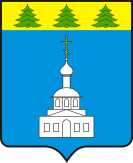 АДМИНИСТРАЦИЯ ЗНАМЕНСКОГО РАЙОНА ОРЛОВСКОЙ ОБЛАСТИПОСТАНОВЛЕНИЕ «29» октября 2020 года                                                                                    № 446       с. ЗнаменскоеО внесении изменений  в постановлениеАдминистрации Знаменского района Орловской области от 19 ноября 2019 года № 476 «Об утверждении муниципальной программы Знаменского сельского поселения Знаменского района Орловской области «Благоустройство территории Знаменского  сельского поселения Знаменского района Орловской области на 2020-2022 годы»      В соответствии с Федеральным законом от 06 октября 2003 года                     №131-ФЗ «Об общих принципах организации местного самоуправления в Российской Федерации», Уставом Знаменского сельского поселения Знаменского района Орловской области, в целях реализации полномочий органов местного самоуправления в сфере благоустройства,  администрация Знаменского района Орловской областиПОСТАНОВЛЯЕТ:	1. Внести изменения в постановление Администрации Знаменского района Орловской области от 19 ноября 2019 года №476 «Об утверждении муниципальной программы Знаменского сельского поселения Знаменского района Орловской области «Благоустройство территории Знаменского сельского поселения Знаменского района Орловской области на 2020-2022 годы», изложив перечень программных мероприятий, сроки их реализации, информацию о необходимых ресурсах,  в новой редакции, согласно приложению к настоящему постановлению.	2.Настоящее постановление разместить на официальном сайте Администрации Знаменского района Орловской области в сети Интернет.          3. Контроль за исполнением настоящего постановления оставляю за собой.Глава Знаменского района                                                           С.В. СемочкинПриложение                                                             к постановлению  Администрации                                                                              Знаменского района Орловской областиот «____» ___________ 2020 года  №_____Приложение                                                             к постановлению  Администрации                                                                              Знаменского района Орловской областиот 20 октября  2020 года  №423Приложение                                                             к постановлению  Администрации                                                                              Знаменского района Орловской областиот 26 августа  2020 года  №328Приложение                                                             к постановлению  Администрации                                                                              Знаменского района Орловской областиот 27 июля  2020 года  №292Приложение                                                             к постановлению  Администрации                                                                              Знаменского района Орловской областиот 30 июня  2020 года  №251Приложение                                                             к постановлению  Администрации                                                                              Знаменского района Орловской областиот 9 апреля  2020 года  №153Приложение                                                             к постановлению  Администрации                                                                              Знаменского района Орловской областиот 20 февраля  2020 года  №81Приложение                                                             к постановлению  Администрации                                                                              Знаменского района Орловской областиот 4 февраля  2020 года  №47Приложение                                                             к постановлению  Администрации                                                                              Знаменского района Орловской областиот 19 ноября  2019 года  №476                                 Перечень программных мероприятий	Перечень программных мероприятий, сроки их реализации, информация о необходимых ресурсах приведены в следующей таблице:№п/пЗадачи, направленные на достижение целиЗадачи, направленные на достижение целиПланируемый объем финансирования на решение данной задачи (тыс. руб.) бюджет сельского поселенияПланируемый объем финансирования на решение данной задачи (тыс. руб.) бюджет сельского поселенияПланируемое значение показателя по годам реализацииПланируемое значение показателя по годам реализацииПланируемое значение показателя по годам реализацииПланируемое значение показателя по годам реализацииПланируемое значение показателя по годам реализации№п/пЗадачи, направленные на достижение целиЗадачи, направленные на достижение целиПланируемый объем финансирования на решение данной задачи (тыс. руб.) бюджет сельского поселенияПланируемый объем финансирования на решение данной задачи (тыс. руб.) бюджет сельского поселения2020 г.2020 г.2021 г.2021 г.2022 г.1.«Организация уличного освещения Знаменского сельского поселения»1.«Организация уличного освещения Знаменского сельского поселения»1.«Организация уличного освещения Знаменского сельского поселения»1.«Организация уличного освещения Знаменского сельского поселения»1.«Организация уличного освещения Знаменского сельского поселения»1.«Организация уличного освещения Знаменского сельского поселения»1.«Организация уличного освещения Знаменского сельского поселения»1.«Организация уличного освещения Знаменского сельского поселения»1.«Организация уличного освещения Знаменского сельского поселения»1.«Организация уличного освещения Знаменского сельского поселения»1.1Расходы на уличное освещениеРасходы на уличное освещение707,5707,5500,0500,0500,01.2Работы по  монтажу (демонтажу), замена осветительных приборовРаботы по  монтажу (демонтажу), замена осветительных приборов645, 8645, 8200,0200,0200,01.3Приобретение электрооборудования (счетчиков, провода, ламп ДРЛ, светильников  и т.д.).Приобретение электрооборудования (счетчиков, провода, ламп ДРЛ, светильников  и т.д.).423,0423,0270,9270,9256,32. «Благоустройство центрального парка с. Знаменское, Знаменского сельского поселения»2. «Благоустройство центрального парка с. Знаменское, Знаменского сельского поселения»2. «Благоустройство центрального парка с. Знаменское, Знаменского сельского поселения»2. «Благоустройство центрального парка с. Знаменское, Знаменского сельского поселения»2. «Благоустройство центрального парка с. Знаменское, Знаменского сельского поселения»2. «Благоустройство центрального парка с. Знаменское, Знаменского сельского поселения»2. «Благоустройство центрального парка с. Знаменское, Знаменского сельского поселения»2. «Благоустройство центрального парка с. Знаменское, Знаменского сельского поселения»2. «Благоустройство центрального парка с. Знаменское, Знаменского сельского поселения»2. «Благоустройство центрального парка с. Знаменское, Знаменского сельского поселения»2.1Приобретение строительных  материаловПриобретение строительных  материалов306,0306,050,050,050,02.2.Приобретение прочих материалов (лавки)Приобретение прочих материалов (лавки)164,4164,42.3.Работы по благоустройству центрального парка (земляные работы, укладка плитки)Работы по благоустройству центрального парка (земляные работы, укладка плитки)1370,41370,43. «Озеленение и благоустройство территории Знаменского сельского поселения»3. «Озеленение и благоустройство территории Знаменского сельского поселения»3. «Озеленение и благоустройство территории Знаменского сельского поселения»3. «Озеленение и благоустройство территории Знаменского сельского поселения»3. «Озеленение и благоустройство территории Знаменского сельского поселения»3. «Озеленение и благоустройство территории Знаменского сельского поселения»3. «Озеленение и благоустройство территории Знаменского сельского поселения»3. «Озеленение и благоустройство территории Знаменского сельского поселения»3. «Озеленение и благоустройство территории Знаменского сельского поселения»3. «Озеленение и благоустройство территории Знаменского сельского поселения»3.1.Приобретение материальных запасов (цветочной рассады, декоративных кустарников, деревьев)Приобретение материальных запасов (цветочной рассады, декоративных кустарников, деревьев)15,015,020,020,020,04. «Благоустройство колодцев и святых источников»4. «Благоустройство колодцев и святых источников»4. «Благоустройство колодцев и святых источников»4. «Благоустройство колодцев и святых источников»4. «Благоустройство колодцев и святых источников»4. «Благоустройство колодцев и святых источников»4. «Благоустройство колодцев и святых источников»4. «Благоустройство колодцев и святых источников»4. «Благоустройство колодцев и святых источников»4.1.Услуги по чистке и ремонту колодцев, святых источниковУслуги по чистке и ремонту колодцев, святых источников65,065,020,020,020,0     5. «Проведение работ по уничтожению борщевика на территории поселения»     5. «Проведение работ по уничтожению борщевика на территории поселения»     5. «Проведение работ по уничтожению борщевика на территории поселения»     5. «Проведение работ по уничтожению борщевика на территории поселения»     5. «Проведение работ по уничтожению борщевика на территории поселения»     5. «Проведение работ по уничтожению борщевика на территории поселения»     5. «Проведение работ по уничтожению борщевика на территории поселения»     5. «Проведение работ по уничтожению борщевика на территории поселения»     5. «Проведение работ по уничтожению борщевика на территории поселения»     5. «Проведение работ по уничтожению борщевика на территории поселения»5.1.Проведение работ по уничтожению борщевикана территории поселения20,020,030,030,030,030,06. «Прочие»6. «Прочие»6. «Прочие»6. «Прочие»6. «Прочие»6. «Прочие»6. «Прочие»6. «Прочие»6. «Прочие»6. «Прочие»6.1Содержание рабочих по благоустройству (заработная плата)Содержание рабочих по благоустройству (заработная плата)2003,02003,0826,1826,1856,06.2.Приобретение ГСМПриобретение ГСМ50,050,050,050,050,06.3Приобретение строительных материаловПриобретение строительных материалов200,0200,0300,0300,0300,06.4Приобретение основных средств (бензопила, снегоуборочная машина)Приобретение основных средств (бензопила, снегоуборочная машина)--200,0200,0200,06.5Прочие работы и услуги, в том числе разработка сметы по устройству светодиодной уличной иллюминации(обустройство  площадки для сбора ТКО)Прочие работы и услуги, в том числе разработка сметы по устройству светодиодной уличной иллюминации(обустройство  площадки для сбора ТКО)604,7604,76.6Приобретение прочих материаловПриобретение прочих материалов1471,71471,76.7Устройство праздничной светодиодной уличной иллюминации с. Знаменское, Знаменского района, Орловской области (ул. Кирова, ул. Горького, ул. Ленина)Устройство праздничной светодиодной уличной иллюминации с. Знаменское, Знаменского района, Орловской области (ул. Кирова, ул. Горького, ул. Ленина)600,0600,06.8Устройство ограждения общественной территории «Центральный сквер», расположенной по адресу: Орловская область, Знаменский район, с. Знаменское, ул. ЛенинаУстройство ограждения общественной территории «Центральный сквер», расположенной по адресу: Орловская область, Знаменский район, с. Знаменское, ул. Ленина340,3340,36.9Услуги по росписи ограждения в центральном сквереУслуги по росписи ограждения в центральном сквере300,0300,06.10Работы по изготовлению защитного купола для фонтана, рассоложенного в центральном сквере, с фотопечатьюРаботы по изготовлению защитного купола для фонтана, рассоложенного в центральном сквере, с фотопечатью70,070,06.11Услуги по удалению аварийных деревьевУслуги по удалению аварийных деревьев200,0200,0